RENCANA PROGRAM KEGIATAN PEMBELAJARAN SEMESTER (RPKPS) DASAR TEKNOLOGI HASIL TERNAK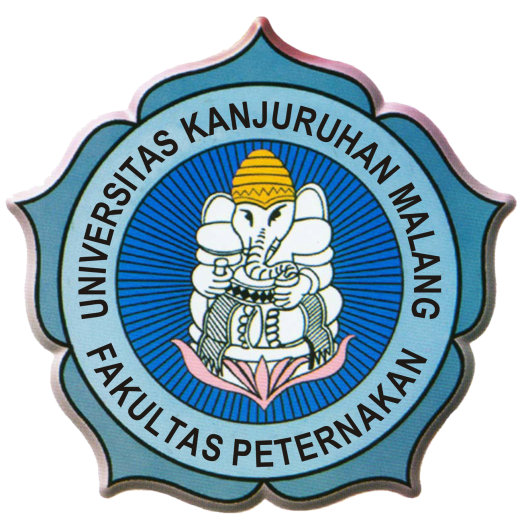 OLEH:Ir. AJU TJATUR NUGROHO KRISNANINGSIH, MPFAKULTAS  PETERNAKAN UNIVERSITAS  KANJURUHAN MALANG2014RENCANA PROGRAM  KEGIATAN   PEMBELAJARAN  SEMESTER (RPKPS) A.   DESKRIPSI  MATA  KULIAH    Mata kuliah Dasar Teknologi Hasil Ternak merupakan mata kuliah keahlian yang mempunyai bobot Satuan Kredit Semester (SKS) 3,  dan merupakan mata kuliah wajib yang harus ditempuh mahasiswa. Mata kuliah ini dapat ditempuh setelah mahasiswa telah mengikuti mata kuliah Pengantar Ilmu Peternakan. Matakuliah ini diajarkan dengan sistem pembelajaran di kelas secara teoritis (2 SKS), dan praktikum yang terkait dengan materi dengan  bobot 1 SKS.    Mata kuliah ini membahas tentang aspek karakteristik komoditas peternakan dan prinsip dasar teknologi yang dapat diterapkan pada komoditas peternakan tersebut guna mempertahankan dan meningkatkan nilai nutrisinya serta secara ekonomis akan memberikan profit.      B.   PERENCANAAN PEMBELAJARAN1.  Nama  Matakuliah 		:  DASAR TEKNOLOGI HASIL TERNAK 2.  Kode / SKS		:  MKB 511/ (2/1)3.  Semester   			:  II (Dua)4.  Tujuan Pembelajaran	:        Setelah menyelesaikan mata kuliah Dasar Teknologi Hasil Ternak, mahasiswa dapat memahami, mengetahui, dan mampu menjelaskan serta dapat mengaplikasikan dengan terampil dasar teknik pengolahan hasil ternak yang benar, sehingga setelah mendapatkan mata kuliah ini mahasiswa diharapkan mempunyai ketrampilan dalam usaha pengolahan hasil ternak.5.   Manfaat (Outcome) Pembelajaran :       Setelah mendapatkan mata kuliah ini  diharapkan:1.	Mahasiswa mampu menjelaskan tentang penggolongan produk/komoditi peternakan2.	Mahasiswa mampu menjelaskan tentang sifat kimia bahan pangan3.	Mahasiswa mampu menjelaskan karakteristik susu4.	Mahasiswa mampu menjelaskan karakteristik daging5.	Mahasiswa mampu menjelaskan karakteristik ekternal dan internal telur6.	Mahasiswa mampu menjelaskan prinsip dasar teknologi pengolahan hasil ternak6.   Jumlah jam dan Pembagiannya :      a.Tatap muka (kuliah)	: 16 x pertemuan  @  2 jam tatap muka ( 100 menit)      b.Tugas terstrukur	            :  2 tugas terstruktur        c.Praktikum / latihan	:  2 kali @  6 jam      d.Belajar mandiri	            :  13 x 2 jam7.   Jadwal kegiatan mingguan8.    Penilaian  : Kriteria dan cara evaluasi hasil pembelajaran  Nilai akhir yang akan diperoleh mahasiswa setelah menempuh mata kuliah ini merupakan nilai gabungan dari beberapa kegiatan yang dilakukan  dengan proporsi sebagai berikut :9.   Bahan, Sumber informasi, dan referensi :1. Nugroho,P. 2008. Agribisnis Ternak Ruminansia. Departemen Pendidikan Nasional2. Nurmaini. 2001.Pencemaran Makanan Secara Kimia dan Biologis.Fakultas KesehatanMasyarakat. Universitas Sumatera Utara3. http://www.sususurya.com.Pengolahan Susu.Diakses tanggal 10 oktober 20094. Purnomo, D. Aneka Olahan Daging Sapi. AgroMedia5. Anonimous. 2009. Perubahan Sifat Kimia Bahan Pangan Selama Pengolahan.EbookPangan6. www.geocities.com/kesmavetugm/JADWALkesmavet.doc/struktur otot daging7. www.damandiri.or.id/file/epirospiatiipbbab2.pdf /Struktur protein daging8. www.pdf-search-engine.com/kerusakan-hasil-ternak-pdf.html9. pdfdatabase.com/index.php?q=pengolahan+hasil+peternakan 10. www.litbang.deptan.go.id/special/HPS/dukungan_tek_peternakan.pdf11. www.pustaka-deptan.go.id/abstrak/bibk04.pdf. Teknologi Pengolahan Hasil Ternak12.Saleh,E. 2004. Dasar  Pengolahan Susu dan Hasil Ikutan Ternak. Program StudiProduksi Ternak .Fakultas Pertanian Universitas Sumatera Utara 13.Astawan M. W. dan M. Astawan, 1989. Teknologi Pengolahan Pangan Hewani Tepat Guna. Akademi Presindo. . 14.Blakely, J. dan D.H. Bade., 1985. The Science of Animel Husbandry. Four Edition. Prenticeall, Inc. A Division of Simon and Schuster, Engzlewood Cliffs, Newjersey 07632. . 15.Buckle, K.A., R. A. Edwards, G.H. Fleet and M. Wootton., 1987. Ilmu Pangan. Penerbit Univrsitas Indoneesia. . 16.Cross, H.R and A.J. Overby., 1988. Meat Science, Milk Science and Technology. Elsevier Science Publishers B.V. Amsterdam---. 17.Ernawani, 1991. Pengaruh Tatalaksana Pemerahan Terhadap Kualitas Susu Kambing. Media Peternakan Vol 15: 38-46. Fakultas Peternakan Institut Pertanian Bogor. Bogor. 18.Ernawati et al., 1986. Pengaruh Penanganan Lama Penyimpanan terhadap Kualitas Air Susu Sapi. Media Peternakan Vol: 50-59. Fakultas Peternakan, Institut Pertanian Bogor. Bogor. 19.Hadiwiyoto, S., 1994. Pengujian Mutu Susu dan Hasil Olahannya. Penerbit Liberty. Yogyakarta. 20.Sudono, A., 1983. Produksi Sapi Perah. Departemen Ilmu Produksi Ternak. Fakultas Peternakan, Institut Pertanian Bogor. Bogor. 21. http://www.sinarharapan.co.id/feature/hobi/2002/071/hob1.html. Diversifikasi Teknologi Pengolahan Daging dan Kulit BuluKelinci22.Astawan, M. 2007. Proses Susu UHT.Upaya Penyelamatan Gizi pada Susu. Sumber :Waspada Online23.Aberle, E.D, J.C. Forrest, D.E. Gerrard, dan E.W. Mills. 2001. Principles of Meat Science. 4th Ed. Kendall/Hunt PublishingCompany, IowaC.   PERENCANAAN MONITORING DAN UMPAN BALIKUntuk mengantisipasi hambatan yang mungkin muncul selama perkuliahan, perlu adanya dokumen monitoring dan umpan balik. Hal ini bertujuan untuk perbaikan proses pembelajaran yang sedang berlangsung dan merupakan strategi penyelesaian masalah agar terkontrol dengan baik, atmosfir akademik dapat terjaga dengan baik dan mendukung kelancaran proses pembelajaran.Dokumen monitoring tersebut diatas berupa dokumen kegiatan mingguan denga format sebagai berikut :Untuk mendapatkan umpan balik dari mahasiswa, dilakukan  jajak pendapat dengan cara mengedarkan  kuesioner  pada akhir semester (akhir kuliah minggu ke 15),  dalam kuesioner tidak dicantumkan identitas mahasiswa, sehingga  mahasiswa dapat lebih bebas mengisi jawaban yang tersedia. Lembar kuesioner dimaksud seperti contoh berikut ini :Macam evaluasiBobot nilai  (%)Kuis dan  Tugas mandiri20Ujian Tengah Semester20Praktikum10Ujian akhir semester50Total nilai100Mgg. keTanggalBahasanJenis kegiatanKeterangan123456 78910111213DALAM  RANGKA    MEMPERBAIKI   PROSES  PEMBELAJARAN,  PARA MAHASISWA DIMINTA UNTUK MEMBERIKAN  PENILAIANNYA  MELALUI  PENGISIAN KUESIONER INI.  ISIAN TIDAK AKAN MEMPENGARUHI NILAI SAUDARA. TERIMAKASIH.DALAM  RANGKA    MEMPERBAIKI   PROSES  PEMBELAJARAN,  PARA MAHASISWA DIMINTA UNTUK MEMBERIKAN  PENILAIANNYA  MELALUI  PENGISIAN KUESIONER INI.  ISIAN TIDAK AKAN MEMPENGARUHI NILAI SAUDARA. TERIMAKASIH.NAMA  DOSEN YANG  DINILAI              :  Ir. AJU TJATUR NUGROHO K, MP        NAMA  DOSEN YANG  DINILAI              :  Ir. AJU TJATUR NUGROHO K, MP        MATA KULIAH                                            :  DASAR TEKNOLOGI HASIL TERNAKMATA KULIAH                                            :  DASAR TEKNOLOGI HASIL TERNAKSilanglah  jawaban yang sesuai dengan penilaian andaSilanglah  jawaban yang sesuai dengan penilaian anda